پرسشنامه بررسی کدهای اخلاقی، حقوقی طرحهای تحقیقاتی (مربوط به حیوانات)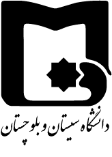 توضیح:با کلیک بر روی هر باکس اطلاعات مورد نیاز آن باکس به شما نمایش داده میشودالف – کلیات1- عنوان طرح :2- مشخصات مجریان طرح (به ترتیب اولویت)(مجری جهت طرح های پژوهشی)، استاد راهنما، مشاور، دانشجو)1-2- مشخصات دیگر مجری اول3- نام سازمان متبوعه اجرای طرح و نشانی آن4- اهداف انجام طرح :5- تعیین نوع مطالعه (in vivo ، in vitro و یا ترکیبی از دو) و دلائل توجیهی آن6- دستاوردهای طرح (خلاصه) :7- نوع، گونه و جنسیت، و حیوان مورد استفاده در پژوهش را با دلایل توجیهی ذکر کنید.8- جامعه آماری به همراه گروه بندی و تعداد نمونه های هرگروهب –  سئوالات مربوط به آزمودنیب –  سئوالات مربوط به آزمودنیب –  سئوالات مربوط به آزمودنی1- آیا اجرای مراحل پژوهش مستلزم مرگ حیوان است؟در صورتیکه جواب مثبت است، روش کشتن حیوان و دفع لاشه آن را توضیح دهید.بلی خیر 2- آیا در پژوهش حاضر نمونه خون یا بافت از حیوان مورد مطالعه جمع آوریمی شود؟در صورتیکه جواب مثبت است، فرم ضمیمه 1 تکمیل شود.بلی خیر 3- آیا در پژوهش حاضر مطالعه رفتاری (behavioral study) حیوان صورت می گیرد؟در صورت جواب مثبت، فرم ضمیمه 2 تکمیل شود.بلی خیر 4- آیا در اجرای مراحل پژوهش مواد بیولوژیکی خطرناک (مانند عفونت، تومور، موتاژن ها، مواد شیمیایی سمی، رادیوایزوتوپها ....) به حیوان القا شود؟در صورتیکه جواب مثبت است، فرم ضمیمه 3 تکمیل شود.بلی خیر 5- آیا در پژوهش حیوان تحت جراحی قرار می گیرد؟ در صورتیکه پاسخ مثبت است فرم ضمیمه 4 تکمیل شود.بلی خیر 6- آیا در اجرای مراحل پژوهش احتمال آسیب به پژوهشگر کارکنان آزمایشگاه و حیوانخانه وجود دارد؟ در صورت وجود ضمن توضیح آسیب، مشخص نمایید که آیا اطلاعات لازم به افراد داده شده است؟بلی خیر 7- آیا پژوهش حاضر نیاز به اخذ مجوز از نهادهای خاص مثل سازمان محیط زیست، انرژی اتمی و یا نهادهای امنیتی و غیره دارد؟ درصورت مثبت بودن ضمن ذکر عنوان مجوز، تاریخ و شماره آن را وارد نمایید.بلی خیر 8- آیا پژوهش با موازین دینی و فرهنگی آزمودنی و جامعه مطابقت دارد.توضیح :بلی خیر اینجانب   مجری طرح مراتب صحت کلیه اطلاعات ارائه شده فوق را گواهی می کنم.امضاء                  تاریخ: اینجانب   مجری طرح مراتب صحت کلیه اطلاعات ارائه شده فوق را گواهی می کنم.امضاء                  تاریخ: اینجانب   مجری طرح مراتب صحت کلیه اطلاعات ارائه شده فوق را گواهی می کنم.امضاء                  تاریخ: 